ЧЕРКАСЬКА МІСЬКА РАДА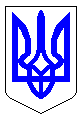 ЧЕРКАСЬКА МІСЬКА РАДАВИКОНАВЧИЙ КОМІТЕТРІШЕННЯВід 23.03.2021 № 295Про нагородження Москальчук В.М.Розглянувши клопотання директора департаменту освіти та гуманітарної політики Черкаської міської ради Волошина І.В. (вх. № 5454-01-29 від 16.03.2021), згідно з Програмою фінансування заходів, пов’язаних  із нагородженням міськими відзнаками громадян, трудових колективів на 2021-2025 роки, Положенням                               про грамоту виконавчого комітету Черкаської міської ради, затверджених рішеннями Черкаської міської ради від 24.12.2020 № 2-47 та від 10.04.2020                                       № 2-5914 відповідно, керуючись ст. 59 Закону України «Про місцеве самоврядування в Україні», виконавчий комітет Черкаської міської ради ВИРІШИВ: 1. За заслуги в реалізації державної політики в галузі освіти, високий професіоналізм, педагогічну майстерність, впровадження сучасних методів навчання і виховання молоді та з нагоди 70-річчя від дня народження (07.04.2021) нагородити грамотою виконавчого комітету Москальчук Валентину Михайлівну, заступника директора з навчально-виховної роботи Черкаського колегіуму «Берегиня» Черкаської міської ради Черкаської області.2. Усі витрати, пов’язані з виконанням цього рішення, здійснювати департаменту управління справами та юридичного забезпечення Черкаської міської ради (Гончар Ю.Г.) у межах кошторису Програми фінансування заходів, пов’язаних із нагородженням міськими відзнаками громадян, трудових колективів на 2021-2025 роки.3. Контроль за виконанням рішення покласти на начальника відділу «Патронатна служба Черкаської міської ради» Ткаченка О.О.Міський голова								А.В. Бондаренко